FECHA: 16/04/20¡LOS TEXTOS CON INTENCIÓN!Lee los textos que aparecen en una misma revista para identificar el tema que trata cada uno. Escríbelo 2                                                                               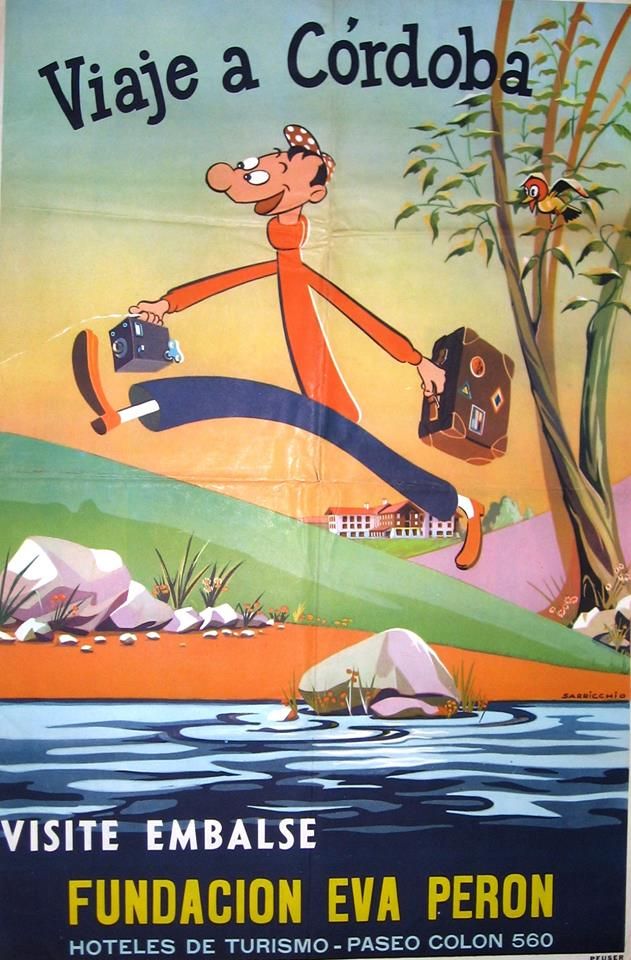 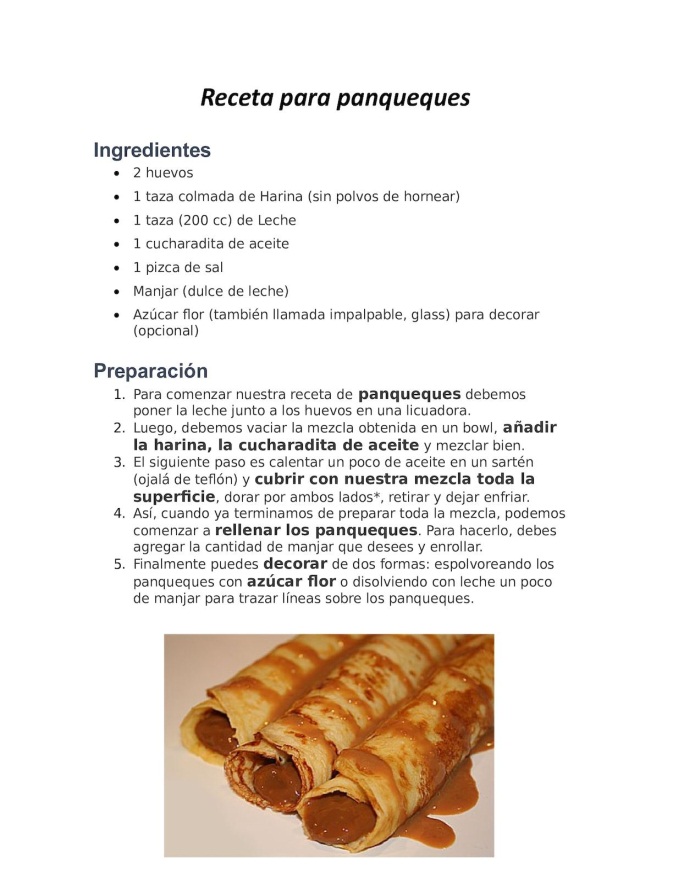 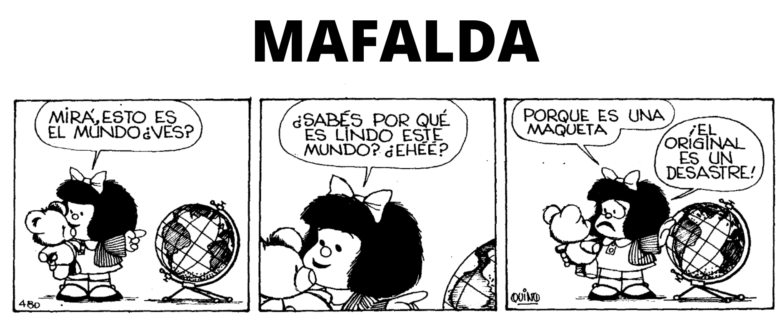 1                                                                                                                                                                                     3¿Qué tipo de texto son cada uno?¿Qué intención tiene cada uno? Elige la opción correcta para cada texto.Promocionar un lugar.____Entretener._____Dar información sobre la elaboración de un producto_____PARA SABER:                          Todos los textos tienen un propósito .Algunos tienen la intención de enseñar a hacer algo, otros de informar, otros de convencer, etc. Identificar el propósito de un texto permite comprenderlo y escribirlo mejor.Marca con una x los tipos de texto cuyo propósito es que el receptor haga algo que el emisor espera.CUENTO___                                         PUBLICIDAD____REGLAMENTO___                               RECETA___¿Qué tipo de texto nombrarías en cada caso?Su propósito es…*Enseñar a hacer algo________________*Vender una marca de zapatilla__________* Presentar los significados de las palabras___________EVALUACIÓN:Deduce usando la palabra el propóstito de los textos.Identifica adecuadamente el propósito de algunos textos de manera específica.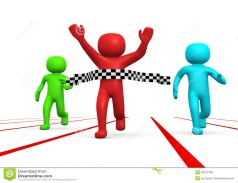 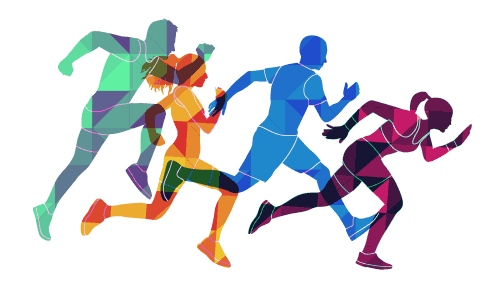 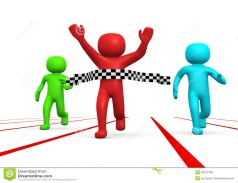 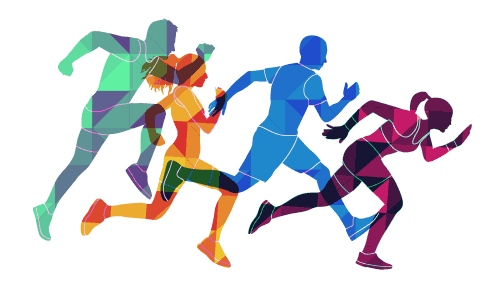 